№ п/пНаименование товара, работ, услугЕд. изм.Кол-воТехнические, функциональные характеристикиТехнические, функциональные характеристики№ п/пНаименование товара, работ, услугЕд. изм.Кол-воПоказатель (наименование комплектующего, технического параметра и т.п.)Описание, значение1Скамья №21 СК-21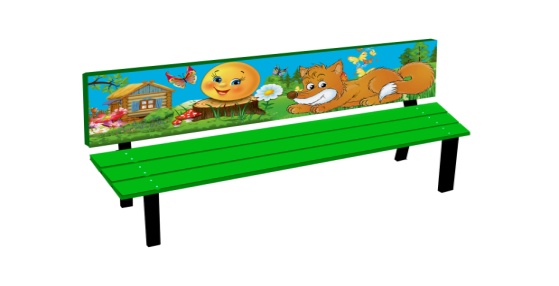 Шт. 11Скамья №21 СК-21Шт. 1Высота (мм) 8001Скамья №21 СК-21Шт. 1Длина  (мм)12001Скамья №21 СК-21Шт. 1Ширина  (мм)5001Скамья №21 СК-21Шт. 1Высота сиденья (мм) 4001Скамья №21 СК-21Шт. 1Применяемые материалыПрименяемые материалы1Скамья №21 СК-21Шт. 1КаркасВ кол-ве 1шт. выполнен из металлической профильной трубы 50х25мм и толщиной стенки 1.5мм. 1Скамья №21 СК-21Шт. 1СиденьеВ кол-ве 1 шт. выполнено из деревянного  бруса в кол-ве 4шт,  размером  40х90 мм.с покраской профессиональными двух компонентными красками.1Скамья №21 СК-21Шт. 1СпинкаВ кол-ве 1шт. Спинка изготовлена из ламинированной фанеры марки ФСФ сорт 2/2 толщиной 18 мм., с декоративной детской наклейкой в виде колобка. 1Скамья №21 СК-21Шт. 1МатериалыВлагостойкая ламинированная фанера  марки ФСФ сорт 2/2, все торцы фанеры закругленные, радиус 20мм, ГОСТ Р 52169-2012 Детали из фанеры имеют полиакрилатное покрытие, специально предназначено для применения на детских площадках, стойко к сложным погодным условиям, истиранию, устойчиво к воздействию ультрафиолета и влаги. Металл покрашен термопластичной порошковой краской. Заглушки пластиковые, цветные. Все метизы оцинкованы.